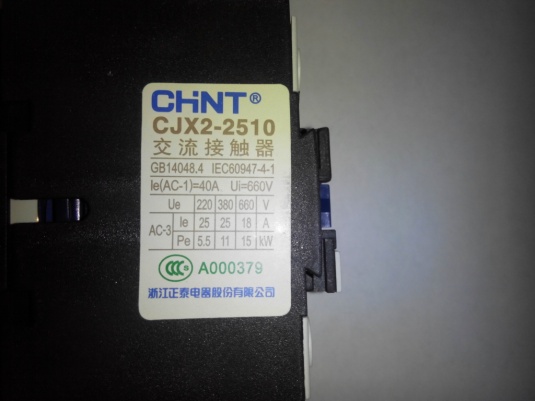 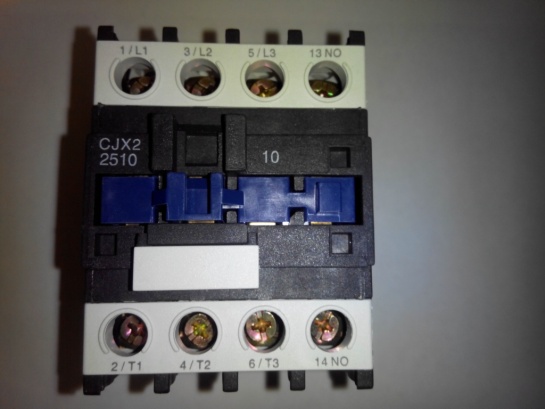 Код из 1САртикулНаименование БрендПоставщикТехнические характеристикиГабаритыД*Ш*В,ммМассагрМатериалМесто установкиНазначениеF0003045Контактор CJX2-2510 AC110VAC 110V 50 HzL= 80 ммH= 55 ммW= 85 мм200ПластикF0003045AC 110V 50 HzL= 80 ммH= 55 ммW= 85 мм200ПластикF0003045New MotivityAC 110V 50 HzL= 80 ммH= 55 ммW= 85 мм200Пластик